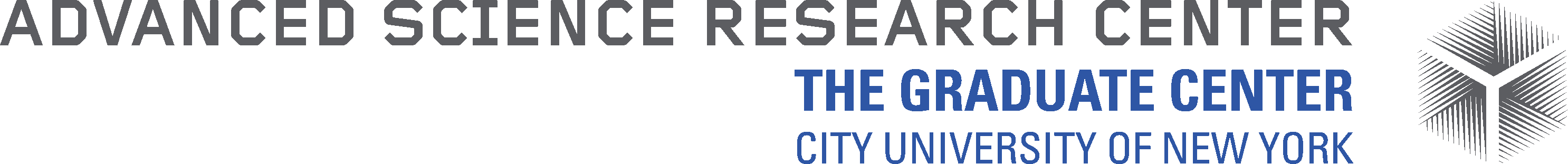 CUNY Advanced Science Research CenterNon-research Animal PolicyThe CUNY Advanced Science Research Center is committed to operating a world class research facility in the safest and most inclusive environment that is allowable for both human and research animal occupants of the building.  Here we address the limited allowance for ASRC members, affiliates, and visitors to bring non-research animals onsite (including pets, comfort animals, and service animals).  There is legal precedence at CUNY that covers this issue which does allow for service animals to come onsite, while excluding pets and comfort animals. In turn, this document clarifies the appropriate procedures that an ASRC occupant must consider when bringing a service animal onsite.  For CUNY’s purposes, the definition of a service animal is defined as a dog that has been partnered with a person who has a disability and has been trained or is being trained by a qualified person, to aid or guide a person with a disability.  Non-service animals that do not meet this definition include pets and comfort animals. The focal guiding principle regarding service animals at the ASRC is whether that animal’s presence in a particular area of the building is going to cause a safety hazard to itself, others, and/or the research being conducted in that location?  If the answer to that question is yes or potentially yes, then the animal should not be in that area, or a discussion should ensue about accommodation for health and safety.  The following are areas that fall into these categories of site-specific considerations:Wet and Dry Labs Linear Equipment Hallway – it is technically lab space.Clean Room facilitiesComparative Medicine UnitFreight ElevatorResearch Animal Transport ElevatorAll these locations have the potential to pose a physical and/or biological hazard to an individual animal, people, and the research being done at the ASRC.Areas that a service animal can be safely allowed to access by service animals are:Office SpacesTea RoomsCafeteriaAuditoriumConference RoomsPassenger ElevatorsIf anyone has any questions or concerns regarding this policy, please reach out to Mark Hauber, executive director of ASRC.  Our ASRC Administration and Health and Safety personnel will also appreciate the opportunity to discuss the matter and assist to ensure that all parties involved and present in the ASRC can operate in a safe manner.Sincerely,ASRC Administration and ASRC Health & SafetyMark E. Hauber, PhD., D.Sc. (he/him)Executive Director and Professor of Psychology, Advanced Science Research CenterGC CUNY, 85 St. Nicholas TerraceNew York, NY 10031, USAwww.asrc.gc.cuny.eduwww.cowbirdlab.org  Thomas DicksonAdvanced Science Research CenterGraduate Center - CUNY Director of Environmental Health & SafetyP: (212)-413-3351C: (917)-414-4608E: tdickson@gc.cuny.edu